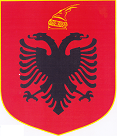 REPUBLIKA E SHQIPËRISËKËSHILLI I MINISTRAVEPROJEKTVENDIMNr._____, Datë ____.____.2021PËRPROPOZIMIN E PROJEKTLIGJIT “PËR AGJENCINË E KTHIMIT TË GARANCIVE DHE KREDIVE”Në mbështetje të neneve 81, pika 1, dhe 100, të Kushtetutës, me propozimin e ministrit të Financave dhe Ekonomisë, Këshilli i Ministrave,V E N D O S I:Propozimin e projektligjit për “Agjencinë e Kthimit të Garancive dhe Kredive”, për shqyrtim e miratim në Kuvendin e Republikës së Shqipërisë, sipas tekstit dhe relacionit që i bashkëlidhen këtij vendimi.Ky vendim hyn në fuqi menjëherë.K R Y E M I N I S T R IEDI RAMA